Private Bag X2046 Mafikeng South Africa 2735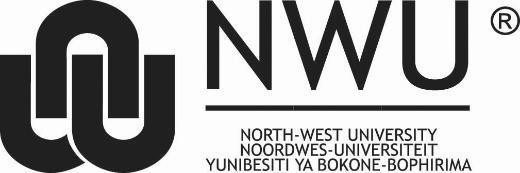 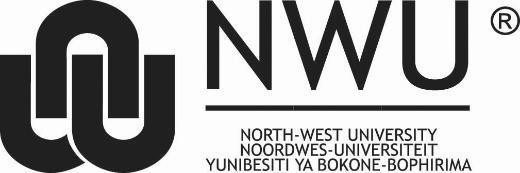 Tel:	+27 18 389 2635Web: http://www.nwu.ac.zaSchool of Psychosocial Health Department of Psychology MASTER’S DEGREE IN CLINICAL PSYCHOLOGY FOR 2021The above degrees cover the broad spectrum of clinical psychology. It includes a wide variety of therapeutic approaches and counselling procedures, as well as courses in neuro-anatomy, neuropsychology, differential diagnosis, adult, child and adolescent pathology and therapy, and other professional and practice-orientated workshops. This course is offered only on a full-time basis.During the first year of study a research proposal, two case studies, four written papers and an oral exam are completed. Practical work during the first year includes observations at the Bophelong Psychiatric Hospital and the North West Provincial Hospital, Mafikeng work at various community sites, the Phelophepa Train, schools, and NGOs, psychometric evaluations, individual psychotherapy with all age groups, and the various facets of counselling work. Training is provided through lectures, workshops and demonstrations. After completion of the theoretical and practical part of the course, a dissertation in article or book format is required. A full-time internship (one year) is done after completing the coursework, and board exams are written after completing the research and dissertation. You must apply separately for the internship and board exam. Thereafter only the clinical psychologists have to complete one year of community service.Only candidates who achieved an average of at least 65% in the honours-degree examination will be considered for paper selection. Thereafter a comprehensive selection process follows, after which approximately six students for M-Clinical are selected from all applications.Applications close on Tuesday 30 June 2020 at 16:00. APPLICATIONS RECEIVED AFTER THE CLOSING DATE WILL NOT BE TAKEN INTO CONSIDERATION. Paper selection will be done and thereafter the final selection will take place from Monday 7 September 2020 to Thursday 10 September 2020. You must be available on all four days of the selection process. If necessary, further relevant information will be sent to you after receipt of your application.Should you be interested to apply, you must complete the following forms/documentation:The official university application form with all the relevant documentation as required on the form. This form is available at http://studies.nwu.ac.za/postgraduate-studies/higher-degree-admissions and must be submitted online.NB: Please do not send these documents to the Department of Psychology.The following documentation is required by the Department of Psychology and must be handed in at Ipelegeng Child and Family Center- F3, or sent electronically to Ms Naane Mogotsi (16814827@nwu.ac.za):NB: Please do not send these documents to Admissions.The application form of the Department of PsychologyFull academic record and degree certificatesCopy of your ID documentProof on an official letterhead from the employer/institution where practical experience was gained, signed by the employerThe names and contact details of two referees (NO REFEREE FORMS ARE REQUIRED)A biographical self-reflectionINCOMPLETE APPLICATIONS WILL NOT BE CONSIDERED. IT IS YOUR OWN RESPONSIBILITY TO ENSURE THAT WE RECEIVE YOUR APPLICATION BEFORE THE CLOSING DATE, AND THAT YOUR APPLICATION IS COMPLETE.If there are any enquiries please feel free to contact us at +27 18 389 2635.Kind regardsProf Choja OduaranProgramme Administrators: MHSc Clinical Psychology